 Fall Session 2022 (part 2)  Homeschool Art Class (K-5th)Homeschool Club: 12:00-1:00 Please eat an early lunch before you arrive!  Students should bring a water bottle and are welcome to bring a small snack to eat. (12:50-1:00)Homeschool Art Class: 1:00-2:30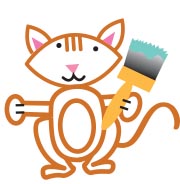 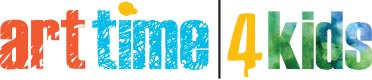 Week 9:  November 1 & 2 Art Club: 12:00-1:00.  We are going to make a “factory” as inspired by the methods of the art icon, Andy Warhol.  Can we mass produce some art by working as a team?1:00 Art Lesson:Drawing skills using four repeated images: chalk pastels help us practice shading, blending, and using color for shading and highlights.  Snowmen, in the stylings of Andy Warhol.  Is it too early for snowmen?  (That depends who you ask!) Week 10: November 8 & 9  Art Club: 12:00-1:00.  We are about to embark on a serious drawing lesson.  Let’s use the time during our art club to brush up on some basics: drawing some recognizable characters step-by-step.1:00 Art Lesson:Walk into class and see our wacky, colorful, and unexpected still life.  Students will create a simplified pencil sketch, working hard to capture the proportions and shapes of many different objects.  We will be inspired by the still lives from the past and present. Janet Fish…we are looking at you!Week 11: November 15 & 16 Art Club: 12:00-1:00. Let’s make a table-worthy art piece with Thanksgiving as the theme.  Something thoughtful to add to the family dinner!1:00 Art Lesson:It’s time for color, and we’ve earned it, after the careful drawing work from last week.  Students will learn to add light washes of watercolor paint, and slowly add drama and dimension to their composition with value.  Local watercolor expert, Laura Craig, will be an inspiration.Thanksgiving Break!  No classes the week of November 20-26Week 12: November 29 & 30 Art Club: 12:00-1:00 After sharing a favorite children’s book, we will do a funny illustration of our own! 1:00 Art Lesson:This week will be a fun escape from the rigorous drawing lessons from the previous weeks.  Marcel Duchamp loved to create with “Happy Accidents.”  We will use fluid acrylics to create a keepsake ornament or mini-canvas.Week 13: December 6 & 7 Art Club: 12:00-1:00. Let’s look at the “camouflage” theme paintings by Bev Doolittle.  Can you create a camouflage chameleon?1:00 Art Lesson:Let’s travel to the Southwest of the United States.  Bev Doolittle is a rising star in American Art, and she began her career at traveling in her RV to art festivals!  (Just try to get a print of her “Sacred Ground” painting!). Students will create an outdoor study in the style of how she began her career: loose and soft watercolor wash, contrasting with precise ink drawing.Week 14: December 13 & 14 Art Club: 12:00-1:00. Bring your favorite board game, card game, or puzzle today!  Please do not bring hand-held video games, we want to do group games with our friends before we break for the Holidays.1:00 Art Lesson:Part 2 of our Bev Doolittle project.  Depending on the development of our watercolor and ink painting, we will finish last week’s project, or we will create an acrylic painting of birch trees.Call/Text at 540-842-6250 with any concerns, or e-mail arttime4kidstoday@gmail.comAs always, we have ongoing sessions, and the Spring Semester begins January 3rd.  Register for the Spring Semester December 1st.